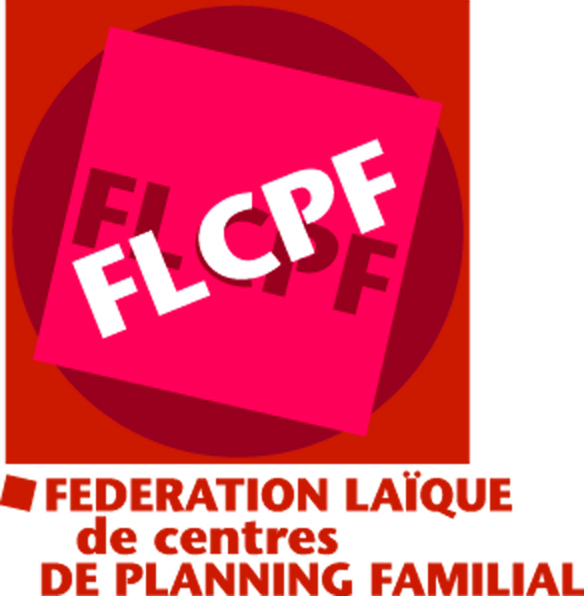 Diversité des orientations sexuelles et des identités de genre : Comment aborder tout cela auprès de tous(tes) ?  - 2 journées à BruxellesComment aborder les questions de genre et d’orientations sexuelles auprès des publics hétérosexuels et homo/bisexuels au travers des offres d’un centre de planning familial ?ObjectifsS’informer sur les thématiques relatives aux orientations sexuelles et aux identités de genre et réfléchir aux enjeux psycho-médico-sociaux associés ;Prendre en compte les spécificités de l’accueil des publics LGBT (lesbien, gay, bisexuel et transgenre) en matière d’accueil ;Réfléchir à comment aborder ces thématiques notamment dans les animations scolaires ;Prendre connaissance des ressources du réseau associatif LGBT pour une meilleure orientation des usagers.Contenu Formation largement basée sur un échange de pratiques et de questionnements amenés par les participants.Des références extérieures, des contenus théoriques et des outils d’animation permettront de baliser et d’enrichir ces pratiques, et de questionner les participants sur leurs représentations.MéthodeLes méthodes pédagogiques sont essentiellement interactives et participatives. La formation s’appuie en permanence sur l’expérience pratique des participants et la dynamique du groupe en formation. PublicCette formation s’adresse prioritairement aux équipes multidisciplinaires des centres de planning familial. Elle est également ouverte aux autres intervenants du secteur psycho-médico-social amenés à aborder les questions de la vie affective et sexuelle (diversité des orientations sexuelles) avec des jeunes tels que les services PSE, centres PMS, professionnels du champ éducatif et scolaire et de l’aide à la jeunesse.Formatrices : Myriam Monheim et Irina AmatoDates et horaire : 28, 29 avril 2014 
de 9h30 à 16h30Lieu : FLCPF, 
rue de la Tulipe 34 à 1050 BruxellesPrix : 
50 € pour les membres FLCPF
60 € pour les non-membresCode : Thématiques LGBT Bulletin d’inscription à la formation : Diversité des orientations sexuelles et des identités de genre : comment aborder tout cela auprès de tous(tes) ? [2 journées]A envoyer à la FLCPF Par courrier : FLCPF, 34 rue de la Tulipe - 1050 BruxellesPar e-mail : formations@planningfamilial.net En ligne via notre site www.planningfamilial.netPar fax : 02 503 30 93NOM, Prénom :			Adresse privée :			Code postal :                			 Ville : 		Profession (activité professionnelle/fonction exercée)		Institution			Réseau :			Adresse	:		Code postal :	 				Ville		E-mail :			Téléphone (en journée) :                                                 		GSM 	Date : 					Signature